Додаток 2 до Порядку складання бюджетної звітності розпорядниками та одержувачами бюджетних коштів, звітності фондами загальнообов'язкового державного соціального і пенсійного страхування (пункт 1 розділу II) Додаток 2 до Порядку складання бюджетної звітності розпорядниками та одержувачами бюджетних коштів, звітності фондами загальнообов'язкового державного соціального і пенсійного страхування (пункт 1 розділу II) Додаток 2 до Порядку складання бюджетної звітності розпорядниками та одержувачами бюджетних коштів, звітності фондами загальнообов'язкового державного соціального і пенсійного страхування (пункт 1 розділу II) Додаток 2 до Порядку складання бюджетної звітності розпорядниками та одержувачами бюджетних коштів, звітності фондами загальнообов'язкового державного соціального і пенсійного страхування (пункт 1 розділу II) Додаток 2 до Порядку складання бюджетної звітності розпорядниками та одержувачами бюджетних коштів, звітності фондами загальнообов'язкового державного соціального і пенсійного страхування (пункт 1 розділу II) Додаток 2 до Порядку складання бюджетної звітності розпорядниками та одержувачами бюджетних коштів, звітності фондами загальнообов'язкового державного соціального і пенсійного страхування (пункт 1 розділу II) Додаток 2 до Порядку складання бюджетної звітності розпорядниками та одержувачами бюджетних коштів, звітності фондами загальнообов'язкового державного соціального і пенсійного страхування (пункт 1 розділу II) Додаток 2 до Порядку складання бюджетної звітності розпорядниками та одержувачами бюджетних коштів, звітності фондами загальнообов'язкового державного соціального і пенсійного страхування (пункт 1 розділу II) Звітпро надходження і використання коштів, отриманих як плата за послуги(форма N 4-1м)Звітпро надходження і використання коштів, отриманих як плата за послуги(форма N 4-1м)Звітпро надходження і використання коштів, отриманих як плата за послуги(форма N 4-1м)Звітпро надходження і використання коштів, отриманих як плата за послуги(форма N 4-1м)Звітпро надходження і використання коштів, отриманих як плата за послуги(форма N 4-1м)Звітпро надходження і використання коштів, отриманих як плата за послуги(форма N 4-1м)Звітпро надходження і використання коштів, отриманих як плата за послуги(форма N 4-1м)Звітпро надходження і використання коштів, отриманих як плата за послуги(форма N 4-1м)Звітпро надходження і використання коштів, отриманих як плата за послуги(форма N 4-1м)Звітпро надходження і використання коштів, отриманих як плата за послуги(форма N 4-1м)Звітпро надходження і використання коштів, отриманих як плата за послуги(форма N 4-1м)Звітпро надходження і використання коштів, отриманих як плата за послуги(форма N 4-1м)Звітпро надходження і використання коштів, отриманих як плата за послуги(форма N 4-1м)Звітпро надходження і використання коштів, отриманих як плата за послуги(форма N 4-1м)Звітпро надходження і використання коштів, отриманих як плата за послуги(форма N 4-1м)Звітпро надходження і використання коштів, отриманих як плата за послуги(форма N 4-1м)Звітпро надходження і використання коштів, отриманих як плата за послуги(форма N 4-1м)Звітпро надходження і використання коштів, отриманих як плата за послуги(форма N 4-1м)Звітпро надходження і використання коштів, отриманих як плата за послуги(форма N 4-1м)Звітпро надходження і використання коштів, отриманих як плата за послуги(форма N 4-1м)Звітпро надходження і використання коштів, отриманих як плата за послуги(форма N 4-1м)за I квартал 2024 рокуза I квартал 2024 рокуза I квартал 2024 рокуза I квартал 2024 рокуза I квартал 2024 рокуза I квартал 2024 рокуза I квартал 2024 рокуза I квартал 2024 рокуза I квартал 2024 рокуза I квартал 2024 рокуза I квартал 2024 рокуза I квартал 2024 рокуза I квартал 2024 рокуза I квартал 2024 рокуза I квартал 2024 рокуза I квартал 2024 рокуза I квартал 2024 рокуза I квартал 2024 рокуза I квартал 2024 рокуза I квартал 2024 рокуза I квартал 2024 рокуКОДИКОДИКОДИКОДИКОДИКОДИУстановаУстановаУстановаКомунальний заклад "Запорізька спеціальна загальноосвітня школа-інтернат "Світанок" Запорізької обласної радиКомунальний заклад "Запорізька спеціальна загальноосвітня школа-інтернат "Світанок" Запорізької обласної радиКомунальний заклад "Запорізька спеціальна загальноосвітня школа-інтернат "Світанок" Запорізької обласної радиКомунальний заклад "Запорізька спеціальна загальноосвітня школа-інтернат "Світанок" Запорізької обласної радиКомунальний заклад "Запорізька спеціальна загальноосвітня школа-інтернат "Світанок" Запорізької обласної радиКомунальний заклад "Запорізька спеціальна загальноосвітня школа-інтернат "Світанок" Запорізької обласної радиКомунальний заклад "Запорізька спеціальна загальноосвітня школа-інтернат "Світанок" Запорізької обласної радиКомунальний заклад "Запорізька спеціальна загальноосвітня школа-інтернат "Світанок" Запорізької обласної радиКомунальний заклад "Запорізька спеціальна загальноосвітня школа-інтернат "Світанок" Запорізької обласної радиКомунальний заклад "Запорізька спеціальна загальноосвітня школа-інтернат "Світанок" Запорізької обласної радиза ЄДРПОУза ЄДРПОУ205208362052083620520836205208362052083620520836ТериторіяТериторіяТериторіяЗаводськийЗаводськийЗаводськийЗаводськийЗаводськийЗаводськийЗаводськийЗаводськийЗаводськийЗаводськийза КАТОТТГза КАТОТТГUA23060070010385728UA23060070010385728UA23060070010385728UA23060070010385728UA23060070010385728UA23060070010385728Організаційно-правова форма господарювання Організаційно-правова форма господарювання Організаційно-правова форма господарювання Комунальна організація (установа, заклад)Комунальна організація (установа, заклад)Комунальна організація (установа, заклад)Комунальна організація (установа, заклад)Комунальна організація (установа, заклад)Комунальна організація (установа, заклад)Комунальна організація (установа, заклад)Комунальна організація (установа, заклад)Комунальна організація (установа, заклад)Комунальна організація (установа, заклад)за КОПФГза КОПФГ430430430430430430Код та назва відомчої класифікації видатків та кредитування державного бюджету -  Код та назва відомчої класифікації видатків та кредитування державного бюджету -  Код та назва відомчої класифікації видатків та кредитування державного бюджету -  Код та назва відомчої класифікації видатків та кредитування державного бюджету -  Код та назва відомчої класифікації видатків та кредитування державного бюджету -  Код та назва відомчої класифікації видатків та кредитування державного бюджету -  Код та назва відомчої класифікації видатків та кредитування державного бюджету -  Код та назва відомчої класифікації видатків та кредитування державного бюджету -  Код та назва відомчої класифікації видатків та кредитування державного бюджету -  Код та назва відомчої класифікації видатків та кредитування державного бюджету -  Код та назва відомчої класифікації видатків та кредитування державного бюджету -  Код та назва відомчої класифікації видатків та кредитування державного бюджету -  Код та назва відомчої класифікації видатків та кредитування державного бюджету -  Код та назва програмної класифікації видатків та кредитування державного бюджету -  Код та назва програмної класифікації видатків та кредитування державного бюджету -  Код та назва програмної класифікації видатків та кредитування державного бюджету -  Код та назва програмної класифікації видатків та кредитування державного бюджету -  Код та назва програмної класифікації видатків та кредитування державного бюджету -  Код та назва програмної класифікації видатків та кредитування державного бюджету -  Код та назва програмної класифікації видатків та кредитування державного бюджету -  Код та назва програмної класифікації видатків та кредитування державного бюджету -  Код та назва програмної класифікації видатків та кредитування державного бюджету -  Код та назва програмної класифікації видатків та кредитування державного бюджету -  Код та назва програмної класифікації видатків та кредитування державного бюджету -  Код та назва програмної класифікації видатків та кредитування державного бюджету -  Код та назва програмної класифікації видатків та кредитування державного бюджету -  Код та назва типової відомчої класифікації видатків та кредитування місцевих бюджетів 006 - Орган з питань освіти і науки Код та назва типової відомчої класифікації видатків та кредитування місцевих бюджетів 006 - Орган з питань освіти і науки Код та назва типової відомчої класифікації видатків та кредитування місцевих бюджетів 006 - Орган з питань освіти і науки Код та назва типової відомчої класифікації видатків та кредитування місцевих бюджетів 006 - Орган з питань освіти і науки Код та назва типової відомчої класифікації видатків та кредитування місцевих бюджетів 006 - Орган з питань освіти і науки Код та назва типової відомчої класифікації видатків та кредитування місцевих бюджетів 006 - Орган з питань освіти і науки Код та назва типової відомчої класифікації видатків та кредитування місцевих бюджетів 006 - Орган з питань освіти і науки Код та назва типової відомчої класифікації видатків та кредитування місцевих бюджетів 006 - Орган з питань освіти і науки Код та назва типової відомчої класифікації видатків та кредитування місцевих бюджетів 006 - Орган з питань освіти і науки Код та назва типової відомчої класифікації видатків та кредитування місцевих бюджетів 006 - Орган з питань освіти і науки Код та назва типової відомчої класифікації видатків та кредитування місцевих бюджетів 006 - Орган з питань освіти і науки Код та назва типової відомчої класифікації видатків та кредитування місцевих бюджетів 006 - Орган з питань освіти і науки Код та назва типової відомчої класифікації видатків та кредитування місцевих бюджетів 006 - Орган з питань освіти і науки Код та назва програмної класифікації видатків та кредитування місцевих бюджетів (код та назва Типової програмної класифікації видатків та кредитування місцевих бюджетів) 0611022 - Надання загальної середньої освіти спеціальними закладами загальної середньої освіти для дітей, які потребують корекції фізичного та/або розумового розвитку, за рахунок коштів місцевого бюджету Код та назва програмної класифікації видатків та кредитування місцевих бюджетів (код та назва Типової програмної класифікації видатків та кредитування місцевих бюджетів) 0611022 - Надання загальної середньої освіти спеціальними закладами загальної середньої освіти для дітей, які потребують корекції фізичного та/або розумового розвитку, за рахунок коштів місцевого бюджету Код та назва програмної класифікації видатків та кредитування місцевих бюджетів (код та назва Типової програмної класифікації видатків та кредитування місцевих бюджетів) 0611022 - Надання загальної середньої освіти спеціальними закладами загальної середньої освіти для дітей, які потребують корекції фізичного та/або розумового розвитку, за рахунок коштів місцевого бюджету Код та назва програмної класифікації видатків та кредитування місцевих бюджетів (код та назва Типової програмної класифікації видатків та кредитування місцевих бюджетів) 0611022 - Надання загальної середньої освіти спеціальними закладами загальної середньої освіти для дітей, які потребують корекції фізичного та/або розумового розвитку, за рахунок коштів місцевого бюджету Код та назва програмної класифікації видатків та кредитування місцевих бюджетів (код та назва Типової програмної класифікації видатків та кредитування місцевих бюджетів) 0611022 - Надання загальної середньої освіти спеціальними закладами загальної середньої освіти для дітей, які потребують корекції фізичного та/або розумового розвитку, за рахунок коштів місцевого бюджету Код та назва програмної класифікації видатків та кредитування місцевих бюджетів (код та назва Типової програмної класифікації видатків та кредитування місцевих бюджетів) 0611022 - Надання загальної середньої освіти спеціальними закладами загальної середньої освіти для дітей, які потребують корекції фізичного та/або розумового розвитку, за рахунок коштів місцевого бюджету Код та назва програмної класифікації видатків та кредитування місцевих бюджетів (код та назва Типової програмної класифікації видатків та кредитування місцевих бюджетів) 0611022 - Надання загальної середньої освіти спеціальними закладами загальної середньої освіти для дітей, які потребують корекції фізичного та/або розумового розвитку, за рахунок коштів місцевого бюджету Код та назва програмної класифікації видатків та кредитування місцевих бюджетів (код та назва Типової програмної класифікації видатків та кредитування місцевих бюджетів) 0611022 - Надання загальної середньої освіти спеціальними закладами загальної середньої освіти для дітей, які потребують корекції фізичного та/або розумового розвитку, за рахунок коштів місцевого бюджету Код та назва програмної класифікації видатків та кредитування місцевих бюджетів (код та назва Типової програмної класифікації видатків та кредитування місцевих бюджетів) 0611022 - Надання загальної середньої освіти спеціальними закладами загальної середньої освіти для дітей, які потребують корекції фізичного та/або розумового розвитку, за рахунок коштів місцевого бюджету Код та назва програмної класифікації видатків та кредитування місцевих бюджетів (код та назва Типової програмної класифікації видатків та кредитування місцевих бюджетів) 0611022 - Надання загальної середньої освіти спеціальними закладами загальної середньої освіти для дітей, які потребують корекції фізичного та/або розумового розвитку, за рахунок коштів місцевого бюджету Код та назва програмної класифікації видатків та кредитування місцевих бюджетів (код та назва Типової програмної класифікації видатків та кредитування місцевих бюджетів) 0611022 - Надання загальної середньої освіти спеціальними закладами загальної середньої освіти для дітей, які потребують корекції фізичного та/або розумового розвитку, за рахунок коштів місцевого бюджету Код та назва програмної класифікації видатків та кредитування місцевих бюджетів (код та назва Типової програмної класифікації видатків та кредитування місцевих бюджетів) 0611022 - Надання загальної середньої освіти спеціальними закладами загальної середньої освіти для дітей, які потребують корекції фізичного та/або розумового розвитку, за рахунок коштів місцевого бюджету Код та назва програмної класифікації видатків та кредитування місцевих бюджетів (код та назва Типової програмної класифікації видатків та кредитування місцевих бюджетів) 0611022 - Надання загальної середньої освіти спеціальними закладами загальної середньої освіти для дітей, які потребують корекції фізичного та/або розумового розвитку, за рахунок коштів місцевого бюджету Періодичність: квартальна (проміжна) Одиниця виміру: грн. коп.  Періодичність: квартальна (проміжна) Одиниця виміру: грн. коп.  Періодичність: квартальна (проміжна) Одиниця виміру: грн. коп.  ПоказникиКЕКВКод рядкаКод рядкаЗатверджено на звітний рікЗалишок на початок звітного рокуЗалишок на початок звітного рокуПерерахован о залишокОтримано залишокНадійшло коштів за звітний період (рік)Касові за звітний період (рік)Касові за звітний період (рік)Касові за звітний період (рік)Касові за звітний період (рік)Касові за звітний період (рік)Касові за звітний період (рік)Залишок на кінець звітного періоду (року)Залишок на кінець звітного періоду (року)Залишок на кінець звітного періоду (року)Залишок на кінець звітного періоду (року)Залишок на кінець звітного періоду (року)ПоказникиКЕКВКод рядкаКод рядкаЗатверджено на звітний рікусьогоу тому числі на рахунках в установах банківПерерахован о залишокОтримано залишокНадійшло коштів за звітний період (рік)усьогоу тому числіу тому числіу тому числіу тому числіу тому числіусьогоусьогоу тому числі на рахунках в установах банківу тому числі на рахунках в установах банківу тому числі на рахунках в установах банківПоказникиКЕКВКод рядкаКод рядкаЗатверджено на звітний рікусьогоу тому числі на рахунках в установах банківПерерахован о залишокОтримано залишокНадійшло коштів за звітний період (рік)усьогоперераховані з рахунків в установах банківспрямовано на погашення заборгованості загального фондуспрямовано на погашення заборгованості загального фондуспрямовано на погашення заборгованості загального фондуспрямовано на погашення заборгованості загального фондуусьогоусьогоу тому числі на рахунках в установах банківу тому числі на рахунках в установах банківу тому числі на рахунках в установах банківПоказникиКЕКВКод рядкаКод рядкаЗатверджено на звітний рікусьогоу тому числі на рахунках в установах банківПерерахован о залишокОтримано залишокНадійшло коштів за звітний період (рік)усьогоперераховані з рахунків в установах банківусьогоусьогоу тому числі перераховані з рахунків в установах банківу тому числі перераховані з рахунків в установах банківусьогоусьогоу тому числі на рахунках в установах банківу тому числі на рахунках в установах банківу тому числі на рахунках в установах банків12334567891011121213131414151515Надходження коштів – усьогоX0100101100,271100,27----XXXXXX1100,271100,27---За послуги, що надаються бюджетними установами згідно з їх основною діяльністюX020020-XXXX-XXXXXXXXXXXВід додаткової (господарської) діяльностіX030030-XXXX-XXXXXXXXXXX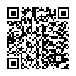 1234567891011121314141515Від оренди майна бюджетних установ, що здійснюється відповідно до Закону України «Про оренду державного та комунального майна»X040-XXXX-XXXXXXXXВід реалізації в установленому порядку майна (крім нерухомого майна)X050-XXXX-XXXXXXXXФінансуванняX0601100,27XXXXXXXXXXXXXВидатки – усьогоX0701100,27XXXXX----XXXXу тому числі:Поточні видатки2000080-XXXXX----XXXXОплата праці і нарахування на заробітну плату2100090-XXXXX----XXXXОплата праці2110100-XXXXX----XXXXЗаробітна плата2111110-XXXXX----XXXXГрошове  забезпечення  військовослужбовців2112120-XXXXX----XXXXСуддівська винагорода2113130-XXXXX----XXXXНарахування на оплату праці2120140-XXXXX----XXXXВикористання товарів і послуг2200150-XXXXX----XXXXПредмети, матеріали, обладнання та інвентар2210160-XXXXX----XXXXМедикаменти та перев’язувальні матеріали2220170-XXXXX----XXXXПродукти харчування2230180-XXXXX----XXXXОплата послуг (крім комунальних)2240190-XXXXX----XXXXВидатки на відрядження2250200-XXXXX----XXXXВидатки та заходи спеціального призначення2260210-XXXXX----XXXXОплата комунальних послуг та енергоносіїв2270220-XXXXX----XXXXОплата теплопостачання2271230-XXXXX----XXXXОплата водопостачання  та  водовідведення2272240-XXXXX----XXXXОплата електроенергії2273250-XXXXX----XXXXОплата природного газу2274260-XXXXX----XXXXОплата інших енергоносіїв та інших комунальних послуг2275270-XXXXX----XXXXОплата енергосервісу2276280-XXXXX----XXXXДослідження і розробки,  окремі заходи по реалізації державних (регіональних) програм2280290-XXXXX----XXXXДослідження і розробки, окремі заходи розвитку по реалізації державних (регіональних) програм2281300-XXXXX----XXXXОкремі заходи по реалізації державних (регіональних) програм, не віднесені до заходів розвитку2282310-XXXXX----XXXXОбслуговування боргових зобов’язань2400320-XXXXX----XXXXОбслуговування внутрішніх боргових зобов’язань2410330-XXXXX----XXXXОбслуговування зовнішніх боргових зобов’язань2420340-XXXXX----XXXXПоточні трансферти2600350-XXXXX----XXXX1234567891011121314141515Субсидії та поточні трансферти підприємствам (установам, організаціям)2610360-XXXXX----XXXXПоточні трансферти органам державного управління інших рівнів2620370-XXXXX----XXXXПоточні трансферти  урядам іноземних держав та міжнародним організаціям2630380-XXXXX----XXXXСоціальне забезпечення2700390-XXXXX----XXXXВиплата пенсій і допомоги2710400-XXXXX----XXXXСтипендії2720410-XXXXX----XXXXІнші виплати населенню2730420-XXXXX----XXXXІнші поточні видатки2800430-XXXXX----XXXXКапітальні  видатки30004401100,27XXXXX----XXXXПридбання основного капіталу31004501100,27XXXXX----XXXXПридбання обладнання і предметів довгострокового користування31104601100,27XXXXX----XXXXКапітальне будівництво (придбання)3120470-XXXXX----XXXXКапітальне будівництво     (придбання) житла3121480-XXXXX----XXXXКапітальне будівництво (придбання) інших об’єктів3122490-XXXXX----XXXXКапітальний ремонт3130500-XXXXX----XXXXКапітальний ремонт житлового фонду (приміщень)3131510-XXXXX----XXXXКапітальний ремонт інших об’єктів3132520-XXXXX----XXXXРеконструкція та реставрація3140530-XXXXX----XXXXРеконструкція житлового фонду (приміщень)3141540-XXXXX----XXXXРеконструкція та реставрація інших об’єктів3142550-XXXXX----XXXXРеставрація пам’яток культури, історії та архітектури3143560-XXXXX----XXXXСтворення державних запасів і резервів3150570-XXXXX----XXXXПридбання землі та нематеріальних активів3160580-XXXXX----XXXXКапітальні трансферти3200590-XXXXX----XXXXКапітальні трансферти підприємствам (установам, організаціям)3210600-XXXXX----XXXXКапітальні трансферти органам державного управління інших рівнів3220610-XXXXX----XXXXКапітальні трансферти  урядам іноземних держав та міжнародним організаціям3230620-XXXXX----XXXX1234567891011121314141515Капітальні трансферти населенню3240630-XXXXX----XXXXКерівник (уповноважена посадова особа)Керівник (уповноважена посадова особа)Керівник (уповноважена посадова особа)Керівник (уповноважена посадова особа)Керівник (уповноважена посадова особа)Катерина ШАРІКОВАКатерина ШАРІКОВАКатерина ШАРІКОВАКатерина ШАРІКОВАКатерина ШАРІКОВАГоловний бухгалтер (спеціаліст,на якого покладено виконання обов’язківбухгалтерської служби)Головний бухгалтер (спеціаліст,на якого покладено виконання обов’язківбухгалтерської служби)Головний бухгалтер (спеціаліст,на якого покладено виконання обов’язківбухгалтерської служби)Головний бухгалтер (спеціаліст,на якого покладено виконання обов’язківбухгалтерської служби)Головний бухгалтер (спеціаліст,на якого покладено виконання обов’язківбухгалтерської служби)Ірина КУРТАІрина КУРТАІрина КУРТАІрина КУРТАІрина КУРТА" 08 " квітня 2024р." 08 " квітня 2024р." 08 " квітня 2024р.